АДМИНИСТРАТИВНЫЙ РЕГЛАМЕНТ ИСПОЛНЕНИЯ МУНИЦИПАЛЬНОЙ ФУНКЦИИ«ОСУЩЕСТВЛЕНИЕ МУНИЦИПАЛЬНОГО КОНТРОЛЯ ЗА ОБЕСПЕЧЕНИЕМ СОХРАННОСТИ АВТОМОБИЛЬНЫХ ДОРОГ МЕСТНОГО ЗНАЧЕНИЯ МУНИЦИПАЛЬНОГО ОБРАЗОВАНИЯ «ГОРОД УСТЬ-КУТ»Глава 1. ОБЩИЕ ПОЛОЖЕНИЯ1. Вид муниципальной функции: муниципальный контроль за обеспечением сохранности автомобильных дорог местного значения муниципального образования «город Усть-Кут» (далее - муниципальный дорожный контроль).2. Наименование органа местного самоуправления, осуществляющего муниципальный дорожный контроль: администрация муниципального образования «город Усть-Кут» в лице комитета промышленности, транспорта, связи и потребительского рынка администрации муниципального образования «город Усть-Кут»(далее - Уполномоченный орган).3. Перечень нормативных правовых актов, регулирующих осуществление муниципального дорожного контроля:-  Федеральный закон от 08.11.2007 N 257-ФЗ "Об автомобильных дорогах и о дорожной деятельности в Российской Федерации и о внесении изменений в отдельные законодательные акты Российской Федерации";-  Федеральный закон от 26.12.2008 N 294-ФЗ "О защите прав юридических лиц и индивидуальных предпринимателей при осуществлении государственного контроля (надзора) и муниципального контроля";-  Федеральный закон от 02.05.2006 N 59-ФЗ "О порядке рассмотрения обращений граждан Российской Федерации";-  постановление Правительства Иркутской области от 29.10.2012 N 595-пп "Об утверждении Порядка разработки и принятия административных регламентов осуществления муниципального контроля в соответствующих сферах деятельности».4. Предмет муниципального дорожного контроля.Предметом муниципального дорожного контроля является соблюдение юридическими лицами, индивидуальными предпринимателями требований, установленных нормативными правовыми актами к строительству, реконструкции, капитального ремонту, ремонту и содержанию автомобильных дорог местного значения муниципального образования «город Усть-Кут»(далее - обязательные требования).5. Права и обязанности должностных лиц Уполномоченного органа при осуществлении муниципального дорожного контроля.5.1. Должностные лица Уполномоченного органа имеют право:-   привлекать экспертов, экспертные организации, не состоящие в гражданско-правовых и трудовых отношениях с юридическим лицом, индивидуальным предпринимателем, в отношении которых осуществляются мероприятия по муниципальному дорожному контролю, и не являющиеся аффилированными лицами таких лиц;- запрашивать и получать от юридических лиц, индивидуальных предпринимателей сведения и материалы, необходимые для осуществления муниципального дорожного контроля;-   информировать население города Усть-Кута о состоянии автомобильных дорог местного значения муниципального образования города Усть-Кута (далее - автомобильные дороги), принимаемых мерах по обеспечению сохранности автомобильных дорог;- участвовать в подготовке проектов муниципальных правовых актов муниципального образования «город Усть-Кут», регулирующих вопросы сохранности автомобильных дорог;-  при осуществлении своих полномочий взаимодействовать с уполномоченными органами государственной власти, осуществляющими государственный надзор в области безопасности дорожного движения, общественными объединениями, а также гражданами.5.2. Должностные лица Уполномоченного органа при осуществлении муниципального дорожного контроля обязаны:- своевременно и в полной мере исполнять предоставленные в соответствии с законодательством Российской Федерации полномочия по предупреждению, выявлению и пресечению нарушений обязательных требований;- соблюдать права и законные интересы юридического лица, индивидуального предпринимателя, в отношении которых осуществляются мероприятия по муниципальному дорожному контролю;- осуществлять мероприятия по муниципальному дорожному контролю на основании распоряжения руководителя Уполномоченного органа;- не препятствовать руководителю, иному должностному лицу или уполномоченному представителю юридического лица, индивидуальному предпринимателю, в отношении которых осуществляются мероприятия по муниципальному дорожному контролю, его уполномоченному представителю (далее - проверяемый) присутствовать при их проведении и давать разъяснения по вопросам, относящимся к предмету муниципального дорожного контроля;- предоставлять проверяемому, присутствующему при проведении мероприятий по муниципальному дорожному контролю, информацию и документы, относящиеся к предмету муниципального дорожного контроля;- составлять по результатам мероприятий по муниципальному дорожному контролю акты проверок соблюдения обязательных требований (далее - акт проверки);- знакомить проверяемого с результатами проведения мероприятий по муниципальному дорожному контролю;- соблюдать сроки проведения мероприятий по муниципальному дорожному контролю, установленные законодательством Российской Федерации;- осуществлять запись о проведенных мероприятиях по муниципальному дорожному контролю в журнале учета мероприятий по муниципальному дорожному контролю (далее - журнал учета проверок).6. Права и обязанности юридических лиц, индивидуальных предпринимателей, в отношении которых осуществляются мероприятия по муниципальному дорожному контролю (далее - субъекты муниципального дорожного контроля).6.1. Субъекты муниципального дорожного контроля имеют право: - непосредственно присутствовать при осуществлении мероприятий по муниципальному дорожному контролю, давать объяснения по вопросам, относящимся к предмету муниципального дорожного контроля;- получать от Уполномоченного органа, его должностных лиц информацию, которая относится к предмету муниципального дорожного контроля и предоставление которой предусмотрено законодательством Российской Федерации;- знакомиться с результатами проведения мероприятий по муниципальному дорожному контролю и указывать в акте проверки о своем ознакомлении с результатами проведения мероприятий по муниципальному дорожному контролю, согласии или несогласии с ними, а также с отдельными действиями должностных лиц Уполномоченного органа;- обжаловать действия (бездействие) должностных лиц Уполномоченного органа в соответствии с законодательством Российской Федерации и главой 5 настоящего административного регламента.6.2. Субъекты муниципального дорожного контроля обязаны:-  вести журнал учета проверок по типовой форме, установленной федеральным органом исполнительной власти, уполномоченным Правительством Российской Федерации;-  предоставить должностным лицам Уполномоченного органа информацию и документы, необходимые для осуществления мероприятий по муниципальному дорожному контролю.7. Результат осуществления муниципального дорожного контроля.Результатом осуществления муниципального дорожного контроля является акт проверки, составленный в двух экземплярах по типовой форме, установленной уполномоченным Правительством Российской Федерации органом исполнительной власти (НПА № дата), и подписанный сторонами.Глава 2. ТРЕБОВАНИЯ К ПОРЯДКУ ОСУЩЕСТВЛЕНИЯ МУНИЦИПАЛЬНОГО ДОРОЖНОГО КОНТРОЛЯ1. Порядок информирования об осуществлении муниципального дорожного контроля.1.2. Место нахождения Уполномоченного органа здание администрации города Усть-Кута, расположенное по адресу: город Усть-Кут, улица Володарского, 69Время работы: понедельник с 9-00 до 18-00, вторник - пятница с 9-00 до 17-00 (перерыв на обед с 13-00 до 14-00).1.3.Телефоны для справок: 8(39565)60439, 604261.4. Адрес официального сайта: http://www.admustkut.ru/.1.5. Для получения информации заинтересованными лицами по вопросам осуществления муниципального дорожного контроля используются следующие формы информирования:- устное индивидуальное информирование (лично и по телефону);- письменное индивидуальное информирование (почтовое отправление и электронное сообщение);- письменное общественное информирование (в сети Интернет).1.6. Получить информацию по вопросам осуществления муниципального дорожного контроля можно одним из следующих способов:- путем личного обращения либо по телефонам, указанным в пункте 2.1.2 настоящего административного регламента, в Уполномоченный орган;- путем направления письменного почтового или электронного запроса;- с использованием раздела "Муниципальные услуги" официального сайта администрации - http://www.admustkut.ru/.;- с использованием Единого портала государственных и муниципальных услуг (функций) - http://gosuslugi.ru.2. Срок осуществления муниципального дорожного контроля.Срок осуществления муниципального дорожного контроля в отношении субъекта муниципального дорожного контроля устанавливается распоряжением руководителя Уполномоченного органа отдельно при осуществлении каждой плановой и внеплановой проверки соблюдения обязательных требований (далее - проверка), при этом общий срок проведения мероприятий по муниципальному дорожному контролю не может превышать двадцать рабочих дней.Срок осуществления муниципального дорожного контроля в отношении субъекта муниципального дорожного контроля может быть увеличен в соответствии с Федеральным законом от 26.12.2008 N 294-ФЗ "О защите прав юридических лиц и индивидуальных предпринимателей при осуществлении государственного контроля (надзора) и муниципального контроля".Глава 3. СОСТАВ, ПОСЛЕДОВАТЕЛЬНОСТЬ И СРОКИ ВЫПОЛНЕНИЯ АДМИНИСТРАТИВНЫХ ПРОЦЕДУР (ДЕЙСТВИЙ), ТРЕБОВАНИЯ К ПОРЯДКУ ИХ ВЫПОЛНЕНИЯ, В ТОМ ЧИСЛЕ ОСОБЕННОСТИ ВЫПОЛНЕНИЯ АДМИНИСТРАТИВНЫХ ПРОЦЕДУР (ДЕЙСТВИЙ) В ЭЛЕКТРОННОЙ ФОРМЕ1. Муниципальной дорожный контроль включает в себя следующие административные процедуры:- принятие решения о проведении проверки и подготовка к ее проведению - административная процедура 1;- проведение проверки и оформление результатов проверки - административная процедура 2.2. Блок-схема осуществления муниципального дорожного контроля приведена в приложении к настоящему административному регламенту.3. Административная процедура 1.3.1. Основанием для начала административной процедуры 1 является:- ежегодный план проведения плановых проверок;- наличие одного или нескольких из следующих оснований для проведения внеплановой проверки:а) истечение срока исполнения юридическим лицом, индивидуальным предпринимателем ранее выданного предписания об устранении выявленного нарушения обязательных требований;б) поступление в Уполномоченный орган обращений и заявлений граждан, индивидуальных предпринимателей, юридических лиц, информации от органов государственной власти, из средств массовой информации о следующих фактах:- возникновение угрозы причинения вреда жизни, здоровью граждан, вреда животным, растениям, окружающей среде, объектам культурного наследия (памятникам истории и культуры) народов Российской Федерации, безопасности государства, а также угрозы чрезвычайных ситуаций природного и техногенного характера;- причинение вреда жизни, здоровью граждан, вреда животным, растениям, окружающей среде, объектам культурного наследия (памятникам истории и культуры) народов Российской Федерации, безопасности государства, а также возникновение чрезвычайных ситуаций природного и техногенного характера;- нарушение прав потребителей (в случае обращения граждан, права которых нарушены).3.2. Административная процедура 1 включает в себя следующие административные действия:- подготовка и утверждение руководителем Уполномоченного органа распоряжения о проведении проверки;- уведомление субъекта муниципального дорожного контроля о проведении проверки.3.3. Сведения о должностных лицах Уполномоченного органа, ответственных за выполнение каждого административного действия, входящего в состав административных процедур, указываются в распоряжении руководителя Уполномоченного органа.3.4. При наличии оснований, предусмотренных пунктом 3.3.1 настоящего административного регламента, должностные лица Уполномоченного органа, осуществляющие муниципальный контроль, в течение 7 рабочих дней до начала проведения проверки подготавливают проект распоряжения руководителя Уполномоченного органа о проведении проверки и обеспечивают его утверждение руководителем Уполномоченного органа.В распоряжении руководителя Уполномоченного органа о проведении проверки указываются:- наименование Уполномоченного органа;- фамилии, имена, отчества, должности должностных лиц Уполномоченного органа, осуществляющих мероприятия по муниципальному дорожному контролю, а также привлекаемых к проведению проверки экспертов, представителей экспертных организаций;- данные субъекта муниципального дорожного контроля;- цели, задачи, предмет проверки и срок ее проведения;- правовые основания проведения проверки, в том числе подлежащие проверке обязательные требования;- сроки проведения и перечень мероприятий по контролю, необходимых для достижения целей и задач проведения проверки;- наименование и реквизиты настоящего административного регламента;- перечень документов, представление которых юридическим лицом, индивидуальным предпринимателем необходимо для осуществления муниципального дорожного контроля;- даты начала и окончания проведения проверки.3.5. Должностные лица Уполномоченного органа, осуществляющие муниципальный дорожный контроль, согласовывают проект распоряжения руководителя Уполномоченного органа о проведении проверки в установленном для подготовки проектов муниципальных правовых актов администрации порядке и направляют его руководителю Уполномоченного органа на утверждение.3.6. Руководитель Уполномоченного органа в течение двух рабочих дней утверждает согласованный в порядке, установленном Инструкцией по делопроизводству в администрации, проект распоряжения руководителя Уполномоченного органа о проведении проверки.3.7. Должностные лица Уполномоченного органа, осуществляющие мероприятия по муниципальному дорожному контролю, уведомляют субъекта муниципального дорожного контроля о начале проведения проверки посредством направления копии распоряжения руководителя Уполномоченного органа о проведении проверки, заверенной печатью Уполномоченного органа:- при проведении плановой проверки - посредством направления заказным почтовым отправлением с уведомлением о вручении или иным доступным способом не позднее чем в течение трех рабочих дней до начала ее проведения;- при проведении внеплановой выездной проверки (за исключением внеплановой выездной проверки, основания проведения которой указаны в подпункте 2 пункта 3.1 настоящего административного регламента) - любым доступным способом не менее чем за двадцать четыре часа до начала ее проведения.3.8. Условия приостановления административной процедуры 1 отсутствуют.3.9. Критерием принятия решений при выполнении административных действий административной процедуры 1 является наступление предусмотренных нормативными правовыми актами Российской Федерации, Иркутской области, муниципальными правовыми актами муниципального образования «город Усть-Кут», в том числе настоящим административным регламентом, оснований для начала административных процедур.3.10. Результатом административной процедуры 1 является принятие решения Уполномоченного органа о проведении проверки в форме распоряжения руководителя Уполномоченного органа о проведении проверки и уведомление субъекта муниципального дорожного контроля о начале проведения проверки.3.11. Результат выполнения административной процедуры 1 фиксируется путем регистрации распоряжения руководителя Уполномоченного органа о проведении проверки в порядке, установленном Инструкцией по делопроизводству в администрации, и внесения должностными лицами Уполномоченного органа соответствующих записей в журнал регистрации распоряжений и журнал регистрации уведомлений в электронном виде.4. Административная процедура 2.4.1. Основанием для начала административной процедуры 2 является распоряжение руководителя Уполномоченного органа о проведении проверки.4.2. Административная процедура 2 включает в себя следующие административные действия:- проведение проверки;- оформление акта проверки.4.3. Датой начала проведения проверки считается рабочий день, указанный в распоряжении руководителя Уполномоченного органа о проведении проверки.4.4. Во время выполнения административного действия по проведению проверки административной процедуры 2 должностные лица Уполномоченного органа осуществляют проверку документов и технической документации на предмет соответствия обязательным требованиям.4.5. При совершении административного действия по оформлению акта проверки административной процедуры 2 должностные лица Уполномоченного органа осуществляют:- составление акта проверки в письменном виде;- предоставление акта проверки субъекта муниципального дорожного контроля.4.6. К акту проверки прилагаются протоколы или заключения проведенных экспертиз, исследований, испытаний, объяснения работников юридического лица, работников индивидуального предпринимателя, на которых возлагается ответственность за нарушение обязательных требований, предписания об устранении выявленных нарушений и иные связанные с результатами проверки документы или их копии.4.7. Акт проверки оформляется в последний день проведения проверки в соответствии со сроком, указанным в распоряжении руководителя Уполномоченного органа о проведении проверки, в двух экземплярах, один из которых вручается субъекта муниципального дорожного контроля под расписку об ознакомлении либо об отказе в ознакомлении с актом проверки.4.8. Результаты проверки, содержащие информацию, составляющую государственную, коммерческую, служебную, иную тайну, оформляются с соблюдением требований, предусмотренных законодательством Российской Федерации.4.9. Условия приостановления административной процедуры 2 отсутствуют.4.10. Критерием принятия решений при выполнении административных действий административной процедуры 2 является соблюдение нормативных правовых актов Российской Федерации, Иркутской области, муниципальных правовых актов администрации муниципального образования «город Усть-Кут», в том числе настоящего административного регламента.4.11. Результатом административной процедуры 2 являются акт проверки, подписанный сторонами, и внесение записи в журнал учета проверок.4.12. Результат выполнения административной процедуры 2 фиксируется путем регистрации акта проверки в установленном порядке, и внесения должностными лицами Уполномоченного органа соответствующей записи в журнал учета проверок в электронном виде.Глава 4. ПОРЯДОК И ФОРМЫ КОНТРОЛЯ ЗА ОСУЩЕСТВЛЕНИЕМ МУНИЦИПАЛЬНОГО ДОРОЖНОГО КОНТРОЛЯ1. Порядок осуществления текущего контроля за соблюдением и исполнением должностными лицами Уполномоченного органа положений настоящего административного регламента и иных нормативных правовых актов, устанавливающих требования к осуществлению муниципального дорожного контроля, а также за принятием ими решений.1.1. Текущий контроль за соблюдением последовательности действий, определенных настоящим административным регламентом, принятием решений должностными лицами Уполномоченного органа, участвующими в осуществлении муниципального дорожного контроля, осуществляется первым заместителем главы муниципального образования или по его поручению другими муниципальными служащими (далее - должностное лицо).1.2. Текущий контроль включает в себя проведение проверок, выявление и устранение нарушений, рассмотрение обращений граждан, юридических лиц, индивидуальных предпринимателей (далее - заявитель) на решения, действия (бездействие) должностных лиц Уполномоченного органа и подготовку на них ответов.2. Порядок и периодичность осуществления плановых и внеплановых проверок полноты и качества осуществления муниципального дорожного контроля.2.1. Плановые проверки полноты и качества осуществления муниципального дорожного контроля проводятся ежеквартально в соответствии с квартальными планами Уполномоченного органа.2.2. Внеплановые проверки полноты и качества осуществления муниципального дорожного контроля проводятся по конкретному обращению заявителя.3. Ответственность должностных лиц Уполномоченного органа за решения, действия (бездействие), принимаемые (осуществляемые) в ходе осуществления муниципального дорожного контроля.Должностные лица, ответственные за осуществление муниципального дорожного контроля, несут персональную ответственность за соблюдение сроков и порядка осуществления муниципального дорожного контроля.Должностные лица Уполномоченного органа, по вине которых допущены нарушения положений административного регламента, привлекаются к ответственности в соответствии с действующим законодательством Российской Федерации.4. Требования к порядку и формам контроля за осуществлением муниципального дорожного контроля, в том числе со стороны граждан, их объединений и организаций.4.1. Контроль за осуществлением муниципального дорожного контроля со стороны граждан, их объединений и организаций осуществляется путем информирования Уполномоченного органа о фактах:- нарушения прав и законных интересов граждан, их объединений и организаций решением, действием (бездействием) Уполномоченного органа;- нарушения положений настоящего административного регламента или иных нормативных правовых актов Российской Федерации, устанавливающих требования к осуществлению муниципального дорожного контроля;- некорректного поведения должностных лиц Уполномоченного органа, нарушения правил служебной этики при осуществлении муниципального дорожного контроля.4.2. Информацию, указанную в пункте 4.4.1 настоящего административного регламента, можно сообщить в письменном виде на почтовый адрес администрации: 666783, город Усть-Кут, дом 69, или на официальный сайт администрации города в информационно-телекоммуникационной сети Интернет.4.3. Сообщения, полученные администрацией в соответствии с пунктом 4.4.2 настоящего административного регламента, рассматриваются в установленном для рассмотрения жалоб порядке в соответствии с требованиями главы 5 настоящего административного регламента.Глава 5. ДОСУДЕБНЫЙ (ВНЕСУДЕБНЫЙ) ПОРЯДОК ОБЖАЛОВАНИЯ РЕШЕНИЙ И ДЕЙСТВИЙ (БЕЗДЕЙСТВИЯ) УПОЛНОМОЧЕННОГО ОРГАНА1. Решения и действия (бездействия) Уполномоченного органа и (или) должностных лиц Уполномоченного органа, принятые при осуществлении муниципального дорожного контроля, могут быть обжалованы в досудебном (внесудебном) порядке в администрацию муниципального образования «город Усть-Кут».2. Предметом досудебного (внесудебного) обжалования решения и действия (бездействия) Уполномоченного органа и (или) должностных лиц Уполномоченного органа являются:- нарушение установленного порядка осуществления муниципального дорожного контроля;- нарушение общего срока проведения плановой или внеплановой проверки соблюдения обязательных требований;- нарушение утвержденного годового плана плановых проверок.3. Рассмотрение поданной жалобы приостанавливается и ответ на жалобу не дается в случаях, если:- в жалобе содержатся нецензурные либо оскорбительные выражения, угроза жизни, здоровью и имуществу руководителя Уполномоченного органа и (или) должностных лиц Уполномоченного органа, а также членам их семей;- текст жалобы не поддается прочтению, о чем в письменной форме сообщается заявителю, направившему жалобу, если его почтовый адрес поддается прочтению;- по предмету поданной жалобы заявителю ранее был дан мотивированный ответ, и при этом в повторно поданной жалобе не приводятся новые доводы или обстоятельства по предмету обжалования.4. Основанием для начала процедуры досудебного (внесудебного) обжалования решения и действия (бездействия) Уполномоченного органа и (или) должностных лиц Уполномоченного органа, принятые при осуществлении муниципального дорожного контроля, является подача жалобы, которая может быть направлена по почте, с использованием информационно-телекоммуникационной сети Интернет, официального сайта администрации, единого портала государственных и муниципальных услуг, а также при личном приеме заявителя.5. Заявитель имеет право на получение информации и документов, находящихся в Уполномоченном органе, у руководителя Уполномоченного органа и (или) должностных лиц Уполномоченного органа, необходимых для обоснования и рассмотрения жалобы.6. Жалоба на решения и действия (бездействие) Уполномоченного органа и (или) должностных лиц Уполномоченного органа, принятые при осуществлении муниципального дорожного контроля, подается в письменной или электронной форме в администрацию на имя главы муниципального образования.7. Поступившая жалоба подлежит рассмотрению в установленные законом сроки.8. По результатам рассмотрения жалобы может быть принято одно из следующих решений:- о признании жалобы обоснованной и подлежащей удовлетворению, в том числе путем отмены предписания Уполномоченного органа, принятого при осуществлении муниципального дорожного контроля;- об отказе в удовлетворении жалобы.9.Заявителю направляется мотивированный ответ в письменной форме о результатах рассмотрения жалобы.Председатель комитета ПТСиПРадминистрации МО «город Усть-Кут»                                                  Э.А. КовалевПриложение к административному регламенту осуществления муниципального дорожного контроля на территории муниципального образования «город Усть-Кут»БЛОК-СХЕМА ОСУЩЕСТВЛЕНИЯ МУНИЦИПАЛЬНОГО ДОРОЖНОГО КОНТРОЛЯ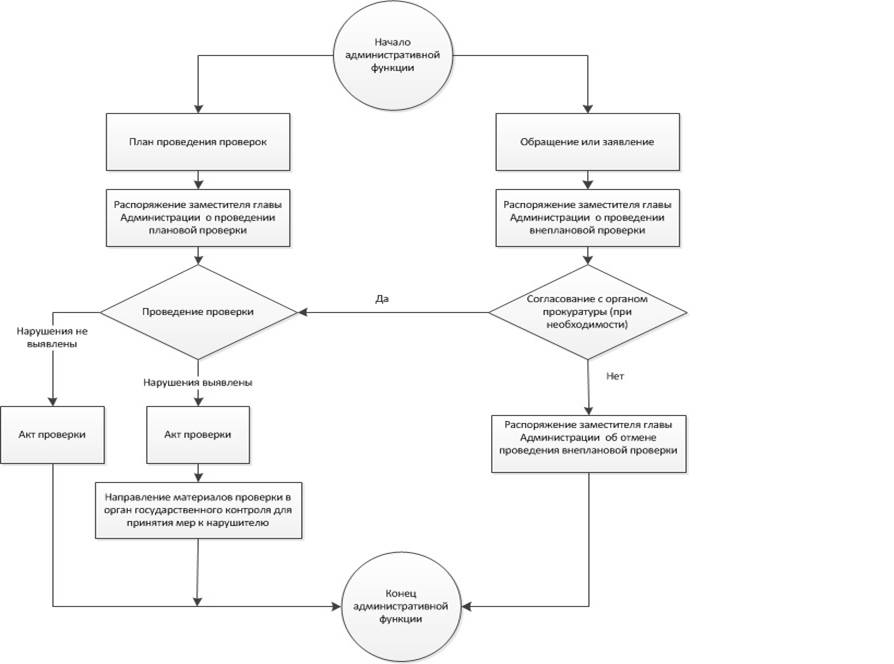 